  ЗАЯВКА 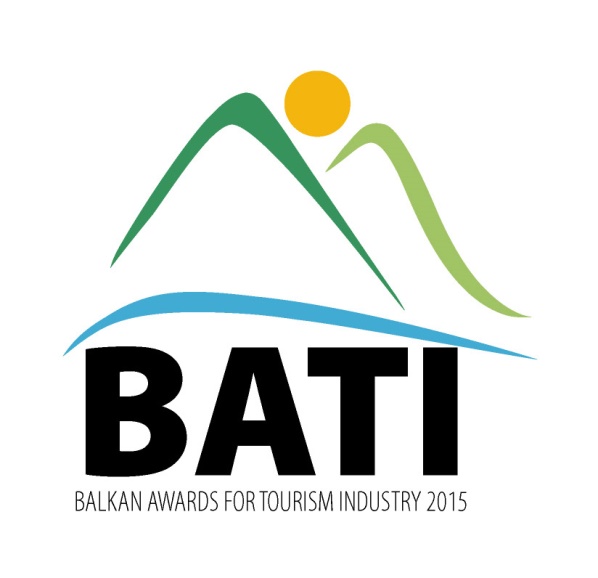 за номинация 2016 ФИРМА/ИМЕ НА ЗАЯВИТЕЛЯ:       ..............................................................................................ПРОЕКТ:................................................................................	ИЗПЪЛНИТЕЛ:.......................................................................АДРЕС НА ЗАЯВИТЕЛЯ:..............................................................................................................................................................                                                        (контакти-телефон,майл,уеб-страница)НАИМЕНОВАНИЕ НА ОБЕКТ/ПРОЕКТ, ЗА КОЙТО КАНДИДАТСТВАТЕ: ...............................................................................................................КАТЕГОРИЯ: .........................................................................................................................................(посочват се категориите, за които кандидатствате)КАТЕГОРИИ 
ГРАН ПРИ Туристическа индустрия 2016ЕКО ТУРИЗЪМ 2016КУЛТУРЕН ТУРИЗЪМ 2016БИЗНЕС ТУРИЗЪМ 2016ФЕСТИВАЛЕН ТУРИЗЪМ 2016ВИНЕН ТУРИЗЪМ 2016МОРСКИ/ВАКАНЦИОНЕН ТУРИЗЪМ 2016ПЛАНИНСКИ ТУРИЗЪМ 2016СПА ТУРИЗЪМ И БАЛНЕОЛОГИЯ 2016ТУРИСТИЧЕСКИ АТРАКЦИИ 2016ИНОВАЦИИ В ТУРИЗМА 2016ИНВЕСТИЦИИ В ТУРИЗМА 2016СОЦИАЛНА ОТГОВОРНОСТ В ТУРИЗМА 2016ОБРАЗОВАНИЕ И ОБУЧЕНИЕ В ТУРИЗМА 2016СПЕЦИАЛИЗИРАНИ УСЛУГИ В ТУРИЗМА 2016ТУРОПЕРАТОР 2016ТУРИСТИЧЕСКА ДЕСТИНАЦИЯ 2016АВИОКОМПАНИЯ 2016ГОЛЯМА ОБЩИНА С ПРИНОС В ТУРИЗМА 2016МАЛКА ОБЩИНА С ПРИНОС В ТУРИЗМА 2016Адрес на кандидата: ..................................................................................................................Инвеститор: ...............................................................................................................................Декларирам, че съм запознат с регламента на номинациите!	     Подпис: …………………………….Към заявката за участие прилагам:Цифрови фотографии (над 400 Килобайта) – минимум 3 до 5 екстериора и интериора.Описание на обекта във формат Word – в обем до една стандартна страница. CD с видео-презентация за проекта-кандидат (не е задължително за участниците)Заявката за участие е валидна с банков ордер за платена такса за разглеждане на документите на кандидата - за всяка една категория, както следва: Такса участие, ранно записване до 15 октомври 2016 – такса 650  лв. без ДДС;Такса участие, в стандартен срок  15 октомври -15 ноември 2016 – 750 лв. без ддс;Такса участие, платена след краен срок 15 ноември 2016 – 950 лв. без ддс.Такса участие, платена извънредно след 25 ноември 2016 – 1200 лв. без ддс.София Райфайзен Банк BIC RZBBBGSF IBAN BG04RZBB91551003782190 ВИП Комюникейшън ООД   МОЛ П. КириловаЗаявките се изпращат на адрес или имейл: София 1417, кв. Лозенец, ул. Христо Ценов № 8 за ВИП Комюникейшън; e-mail: vipcompr@gmail.com*Организаторите не носят отговорност за достоверността на подадената информация в заявката за участие Заявките и документите за участие не се връщат на заявителите.